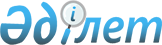 Об утверждении Положения государственного учреждения "Аппарат акима Атбасарского района Акмолинской области"
					
			Утративший силу
			
			
		
					Постановление акимата Атбасарского района Акмолинской области от 9 октября 2015 года № а-10/332. Зарегистрировано Департаментом юстиции Акмолинской области 12 ноября 2015 года № 5042. Утратило силу постановлением акимата Атбасарского района Акмолинской области от 21 апреля 2016 года № а-4/115      Сноска. Утратило силу постановлением акимата Атбасарского района Акмолинской области от 21.04.2016 № а-4/115 (вводится в действие со дня подписания)

      Примечание РЦПИ.

      В тексте документа сохранена пунктуация и орфография оригинала.

      В соответствии с  Законом Республики Казахстан от 23 января 2001 года "О местном государственном управлении и самоуправлении в Республике Казахстан",  Указом Президента Республики Казахстан от 29 октября 2012 года № 410 "Об утверждении Типового положения государственного органа Республики Казахстан", акимат Атбасарского района ПОСТАНОВЛЯЕТ:

      1. Утвердить прилагаемое  Положение государственного учреждения "Аппарат акима Атбасарского района Акмолинской области".

      2. Настоящее постановление вступает в силу со дня государственной регистрации в Департаменте юстиции Акмолинской области и вводится в действие со дня официального опубликования.

 Положение
государственного учреждения "Аппарат акима Атбасарского района Акмолинской области"
1. Общие положения      1. Государственное учреждение "Аппарат акима Атбасарского района Акмолинской области" является государственным органом Республики Казахстан, осуществляющим руководство в сфере обеспечения деятельности акимата и акима района.

      2. Государственное учреждение "Аппарат акима Атбасарского района Акмолинской области" осуществляет свою деятельность в соответствии с  Конституцией и Законами Республики Казахстан, актами Президента и Правительства Республики Казахстан и иными нормативными правовыми актами, а также настоящим  Положением.

      3. Государственное учреждение "Аппарат акима Атбасарского района Акмолинской области" является юридическим лицом в организационно-правовой форме государственного учреждения, имеет печати и штампы со своим наименованием на государственном языке, бланки установленного образца, а также в соответствии с законодательством Республики Казахстан счета в органах казначейства.

      4. Государственное учреждение "Аппарат акима Атбасарского района Акмолинской области" вступает в гражданско-правовые отношения от собственного имени.

      5. Государственное учреждение "Аппарат акима Атбасарского района Акмолинской области" имеет право выступать стороной гражданско-правовых отношений от имени государства, если оно уполномочено на это в соответствии с законодательством Республики Казахстан.

      6. Государственное учреждение "Аппарат акима Атбасарского района Акмолинской области" по вопросам своей компетенции, в установленном законодательством порядке принимает решения, оформляемые приказами руководителя аппарата акима района и другими актами, предусмотренными законодательством Республики Казахстан.

      7. Структура и лимит штатной численности государственного учреждения "Аппарат акима Атбасарского района Акмолинской области" утверждаются в соответствии с действующим законодательством.

      8. Местонахождение государственного учреждения "Аппарат акима Атбасарского района Акмолинской области" 020400, Республика Казахстан, Акмолинская область, Атбасарский район, город Атбасар, улица Ч.Валиханова, 9.

      9. Полное наименование государственного учреждения - государственное учреждение "Аппарат акима Атбасарского района Акмолинской области".

      10. Настоящее  Положение является учредительным документом государственного учреждения "Аппарат акима Атбасарского района Акмолинской области".

      11. Финансирование деятельности государственного учреждения "Аппарат акима Атбасарского района Акмолинской области" осуществляется из местного бюджета.

      12. Государственному учреждению "Аппарат акима Атбасарского района Акмолинской области" запрещается вступать в договорные отношения с субъектами предпринимательства на предмет выполнения обязанностей, являющихся функциями государственного учреждения "Аппарат акима Атбасарского района".

      Если государственному учреждению "Аппарат акима Атбасарского района Акмолинской области" предоставлено право осуществлять приносящую доходы деятельность, то доходы, полученные от такой деятельности, направляются в доход государственного бюджета.

 2. Миссия, основные задачи, функции, права и обязанности государственного учреждения      13. Миссия: информационно-аналитического, организационно-правового и материально-технического функционирования деятельности акима и акимата района, способствующее проведению государственной политики в создании благоприятных жизненных условий для повышения благосостояния жителей района.

      14. Задачи:

      1) организационное обеспечение деятельности государственного учреждения "Аппарат акима Атбасарского района Акмолинской области";

      2) правовое обеспечение деятельности государственного учреждения "Аппарат акима Атбасарского района Акмолинской области";

      3) материально-техническое обеспечение деятельности государственного учреждения "Аппарат акима Атбасарского района Акмолинской области".

      15. Функции:

      обеспечивает соблюдение регламентов акимата и аппарата акима района;

      проводит анализ работы исполнительных органов, финансируемых из местного бюджета, предоставляет информацию акиму, акимату района и в вышестоящие органы по запрашиваемым ими вопросам;

      обеспечивает освещение деятельности акима, акимата, аппарата акима района в средствах массовой информации;

      обеспечивает регистрацию в органах юстиции и мониторинг нормативных правовых актов акима, акимата района;

      проводит анализ состояния исполнительской дисциплины в структурных подразделениях аппарата акима района, исполнительных органах, финансируемых из местного бюджета, и информирует по данному вопросу акима района;

      разрабатывает проекты решений и распоряжений акима, постановлений акимата, приказов руководителя аппарата акима района;

      обеспечивает деятельность консультативно-совещательных органов при акиме и акимате, комиссий при аппарате акима района;

      осуществляет контроль за исполнением актов и поручений Президента, Правительства и центральных органов Республики Казахстан, а также акима и акимата области, исполнительными органами, финансируемыми из местного бюджета;

      организует своевременное рассмотрение акимом и членами акимата входящих документов, осуществляет их первоначальную обработку, предварительное рассмотрение, регистрацию, учет, хранение, доставку и рассылку;

      осуществляет документационное обеспечение деятельности акима, акимата, аппарата акима района, в том числе секретное делопроизводство, обеспечивает в соответствии с нормативными правовыми актами режим секретности;

      осуществляет мониторинг государственных услуг, оказываемых исполнительными органами, финансируемыми из местного бюджета;

      осуществляет процедуру организации и проведения государственных закупок;

      осуществляет мониторинг кадров аппарата акима района и исполнительных органов, финансируемых из местного бюджета;

      организует стажировку, наставничество, оценку деятельности, повышение квалификации и переподготовку государственных служащих аппарата акима района и исполнительных органов, финансируемых из местного бюджета;

      организует и проводит аттестацию, конкурсный отбор, продвижение по службе, привлечение к дисциплинарной ответственности, увольнение государственных служащих аппарата акима района и исполнительных органов, финансируемых из местного бюджета;

      проводит работу по повышению уровня информатизации и развитию информационных систем в районе;

      обеспечивает автоматизацию процесса оказания государственных услуг в соответствии с законодательством Республики Казахстан, по согласованию с уполномоченным органом в сфере информатизации;

      оказывает содействие исполнительным органам, финансируемым из местного бюджета, по развитию электронных услуг, оказываемых в соответствии с законодательством Республики Казахстан об информатизации;

      организует подготовку документов для представления к награждению государственными наградами;

      обеспечивает учет и рассмотрение обращений физических и юридических лиц, организует проведение личного приема граждан акимом, заместителями акима и руководителем аппарата акима района;

      осуществляет иные функции в соответствии с законодательством Республики Казахстан.

      16. Права и обязанности:

      1) запрашивать и получать от государственных органов Республики Казахстан и иных организаций документы;

      2) осуществлять методическое руководство деятельностью исполнительных органов, финансируемых из местных бюджетов;

      3) участвовать в заседаниях акимата, активов района, комиссий, рабочих групп, мероприятиях, проводимых государственными органами района;

      4) привлекать работников исполнительных органов, финансируемых из местных бюджетов, аппаратов акимов города, сел и сельских округов к участию в подготовке документов, рассматриваемых акиматом и акимом района;

      5) осуществлять иные полномочия, предусмотренные законодательством Республики Казахстан.

 3. Организация деятельности государственного органа      17. Руководство государственного учреждения "Аппарат акима Атбасарского района Акмолинской области" осуществляется руководителем аппарата акима района, который несет персональную ответственность за выполнение возложенных на государственное учреждение "Аппарат акима Атбасарского района" задач и осуществление им своих функций.

      18. Руководитель государственного учреждения "Аппарат акима Атбасарского района Акмолинской области" назначается на должность и освобождается от должности акимом Атбасарского района.

      19. Полномочия руководителя государственного учреждения "Аппарат акима Атбасарского района Акмолинской области":

      1) представляет государственное учреждение "Аппарат акима Атбасарского района Акмолинской области" в государственных органах и иных организациях;

      2) организует и руководит работой государственного учреждения "Аппарат акима Атбасарского района Акмолинской области", несет персональную ответственность за выполнение возложенных на него функций и задач, а также за непринятие мер по противодействию коррупции;

      3) разрабатывает Положение о государственном учреждении "Аппарат акима Атбасарского района Акмолинской области", предложения по структуре и штатной численности и вносит их на утверждение, устанавливает доплаты, материальное поощрение (премии) государственным служащим и иным работникам, в пределах экономии фонда оплаты труда.

      4) устанавливает внутренний трудовой распорядок;

      5) назначает, освобождает от должности, привлекает к дисциплинарной ответственности работников в соответствии с действующим законодательством Республики Казахстан, кроме назначаемых акимом;

      6) контролирует исполнение законодательства о государственной службе;

      7) издает приказы и дает указания, обязательные для исполнения работниками государственного учреждения "Аппарат акима Атбасарского района Акмолинской области";

      8) подписывает служебную документацию в пределах компетенции;

      9) направляет работников государственного учреждения "Аппарат акима Атбасарского района Акмолинской области" в командировки;

      10) осуществляет контроль за качеством оказания государственных услуг;

      11) в пределах своей компетенции распоряжается денежными средствами государственного учреждения "Аппарат акима Атбасарского района Акмолинской области", подписывает финансовые документы;

      12) осуществляет иные полномочия в соответствии с законодательством Республики Казахстан.

      Исполнение полномочий руководителя государственного учреждения "Аппарат акима Атбасарского района Акмолинской области" в период его отсутствия осуществляется лицом, его замещающим в соответствии с действующим законодательством.

 4. Имущество государственного органа      20. Государственное учреждение "Аппарат акима Атбасарского района Акмолинской области" может иметь на праве оперативного управления обособленное имущество в случаях, предусмотренных законодательством.

      Имущество государственного учреждения "Аппарат акима Атбасарского района Акмолинской области", формируется за счет имущества, переданного ему государством, и состоит из основных фондов и оборотных средств.

      21. Имущество государственного учреждения "Аппарат акима Атбасарского района Акмолинской области" относится к районному коммунальному имуществу.

      22. Государственное учреждение "Аппарат акима Атбасарского района Акмолинской области" не вправе самостоятельно отчуждать или иным способом распоряжаться закрепленным за ним имуществом.

 5. Реорганизация и упразднение государственного органа      23. Реорганизация и упразднение государственного учреждения "Аппарат акима Атбасарского района Акмолинской области" осуществляется в соответствии с законодательством Республики Казахстан.


					© 2012. РГП на ПХВ «Институт законодательства и правовой информации Республики Казахстан» Министерства юстиции Республики Казахстан
				
      Аким района

А.Никишов
Утверждено
постановлением акимата
Атбасарского района
от "9" октября 2015 
года № а-10/332